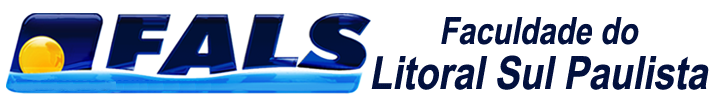 Termo de Concordância de Orientação de TCCTermo de Concordância de Orientação de TCCOrientador:Orientador:Disciplina: Trabalho de Conclusão de Curso - TCCDisciplina: Trabalho de Conclusão de Curso - TCCCurso:Eu, ________________________ ________________________________, declaro ciência eConcordância na orientação do Trabalho de Conclusão de Curso dos discentes:_____________________________________________Matrícula__________________________________________________________________Matrícula_____________________do curso de ___________________________________, da Faculdade do Litoral Sul Paulista, de acordo com as normas estabelecidas para o mesmo.Os discentes aplicarão seus estudos na sub-área de:________________________________,com título provisório:____________________________________________________________________________________________________________________________________As reuniões entre orientador e orientandos ocorrerão em horários previamente agendados em comum acordo.___________________________________________________Aluno 1_____________________________________________________Aluno 2___________________________________________________Orientador/data____________________________________________________Coordenador(a) de TCC/Data